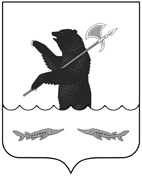 П О С Т А Н О В Л Е Н И ЕАДМИНИСТРАЦИИРыбинского муниципального районаот  12.02.2016                                                                                                 №  149Об утверждении муниципальной  целевой
программы «Укрепление и развитие  материально - технической базы учреждений образования Рыбинского муниципального района  на 2016 – 2018 годы» В целях укрепления и развития материально-технической базы учреждений образования Рыбинского муниципального района, в соответствии с  постановлением администрации Рыбинского муниципального района от 25.04.2014 № 703 «Об утверждении Положения о программно-целевом планировании и контроле в органах местного самоуправления и структурных подразделениях Администрации Рыбинского муниципального района»,  решением Муниципального Совета Рыбинского муниципального района от 24.12.2015 № 48  «О бюджете Рыбинского муниципального района на 2016 год и на плановый период 2017-2018гг.», администрация Рыбинского муниципального района             ПОСТАНОВЛЯЕТ:Утвердить муниципальную  целевую программу «Укрепление и развитие  материально-технической базы учреждений образования Рыбинского муниципального района на 2016-2018 годы» (Приложение). Постановление вступает в силу с момента подписания.Опубликовать настоящее постановление в средствах массовой информации.Контроль исполнения настоящего постановления возложить на заместителя главы   администрации Рыбинского муниципального района Кожинову Т.А..Глава администрации Рыбинского муниципального района                                                                                Т.А.Смирнова   Приложениек постановлению администрации Рыбинского муниципального районаот____________ №__________МУНИЦИПАЛЬНАЯ ЦЕЛЕВАЯ ПРОГРАММА«УКРЕПЛЕНИЕ И РАЗИТИЕ МАТЕРИАЛЬНО-ТЕХНИЧЕСКОЙ БАЗЫУЧРЕЖДЕНИЙ   ОБРАЗОВАНИЯ РЫБИНСКОГО МУНИЦИПАЛЬНОГО РАЙОНА»НА 2016-2018 ГОДЫПАСПОРТ МЦПОбщая потребность в ресурсах*Объем средств финансирования на 2016 -2018 годы носит прогнозный характер и подлежит уточнению  при внесении изменений в  Закон Ярославской области  «Об областном бюджете на 2016 год и на плановый период 2017-2018г.г.»  и в решение Муниципального Совета Рыбинского муниципального района  «О бюджете Рыбинского муниципального района на 2016 год и на плановый период 2017-2018гг.».I. Описание текущей ситуации и обоснование необходимости реализации МЦПОсновными стратегическими  целями развития системы образования Рыбинского муниципального района  являются:- обеспечение доступности качественного образования, повышение его эффективности,      -  совершенствование  материально- технической базы образовательных учреждений;     - приведение материально-технической базы  образовательных учреждений Рыбинского муниципального района в соответствие с требованиями к качеству муниципальных услуг. Система образования Рыбинского муниципального района представлена 31  образовательными учреждениями:- 11 детских садов;- 18 общеобразовательных учреждений;- 2 учреждения дополнительного образования.	С  1 сентября 2016  года в муниципальных образовательных учреждениях планируется обучение 3 457  обучающихся,  из них:	- 2073 обучающихся в общеобразовательных учреждениях в т.ч. 1741 в учреждениях дополнительного образования;	- 1384 в дошкольных образовательных учреждениях;	В последние годы в Рыбинском муниципальном районе  проводится большая работа по укреплению материально-технической базы образовательных учреждений. Но темпы износа зданий и их инженерных коммуникаций существенно опережают темпы их ремонта и строительства, поэтому многие образовательные учреждения требуют капитального ремонта и реконструкции. Указанные факторы негативно влияют на образовательный процесс,  создают угрозу жизни и здоровью детей и сотрудников.	Расширение доступа к качественному образованию упирается в такие проблемы, как несоответствие условий в ряде учреждений требованиям Роспотребнадзора и Госпожнадзора, стареющая материально-техническая база образовательных учреждений. 	В связи с этим в 2016-2018 гг. необходимо провести в ряде учреждений строительство и восстановление теневых навесов, ремонты туалетов, кровли,  медицинских блоков,  умывальных, системы отопления, крыльца, бомбоубежища, помещений, заменить  электропроводку, подвести  горячую  воду в кабинеты начальных классов; оборудовать  эвакуационные выходы, модернизировать системы автоматической пожарной сигнализации (АПС) и системы оповещения и управления эвакуацией (СОУЭ).  По состоянию на 01.09.2015 года 17 школьных автобусов осуществляют перевозку обучающихся Рыбинского муниципального района по 24-м школьным маршрутам. Парк автобусов требует значительного обновления ввиду физического износа. 	К началу 2016/2017  учебного года потребность в замене автобусов возрастает до 7-ми единиц. 	Риском реализации мероприятий Программы можно выделить следующие: не обеспеченность выполнения мероприятий финансовыми средствами.II. Цель МЦП              Цель Программы: укрепление и развитие материально-технической базы образовательных учреждений Рыбинского муниципального района  и обеспечение их безопасности, обновление парка школьных автобусов.III. Задачи МЦПIV. Механизмы реализации МЦП	Система управления реализацией Программы предполагает реализацию следующих основных направлений:	- Координация работы по подготовке материальной базы для организации образовательного процесса обучающихся и воспитанников с участием Управления образования, образовательных учреждений;	- Размещение заказов на поставку товаров, выполнение работ, оказание услуг в соответствии с Федеральным законом от 5 апреля 2013 года N 44-ФЗ "О контрактной системе в сфере закупок товаров, работ, услуг для обеспечения государственных и муниципальных нужд".	Контроль   реализации  Программы осуществляет администрация Рыбинского муниципального района в лице заместителя главы администрации Рыбинского муниципального района Кожиновой Т.А.	Общую координацию, текущее руководство и оперативный контроль хода реализации Программы, ответственность за её эффективность и результативность осуществляет Управление образования.	Проверка целевого использования средств федерального, областного и  местного бюджетов, выделенных на реализацию Программы, осуществляется в соответствии с действующим законодательством.Отчеты о реализации МЦП предоставляются в сроки и по форме в соответствии с Порядком разработки, реализации и  оценки эффективности муниципальных программ, утвержденным постановлением администрации РМР от 25.04.2014 № 703.V. Перечень мероприятий МЦПИспользуемые сокращения:АПС – автоматическая пожарная сигнализацияМБ - местный бюджетМОУ – муниципальное образовательное учреждениеМЦП - муниципальная целевая программаОБ - областной  бюджетООШ – основная общеобразовательная школаПСД – проектно-сметная документацияСанПиН – санитарные правила и нормыСОШ – средняя общеобразовательная школаТО – техническое обслуживаниеНачальник Управления образования 		                          					И.В.КомароваСроки реализации МЦП2016 -  2018 годы2016 -  2018 годыКуратор МЦПЗаместитель главы администрации Рыбинского муниципального района Кожинова Т.А., тел.  21-46-38Заместитель главы администрации Рыбинского муниципального района Кожинова Т.А., тел.  21-46-38Ответственный исполнитель МЦПУправление образования администрации Рыбинского муниципального района.Заместитель начальника – Бобков М.Ю., тел. 21-31-09Исполнитель МЦПМуниципальные учреждения сферы образования РМРРуководители образовательных организацийЭлектронный адрес размещения МЦП в информационно-телекоммуникационной сети "Интернет"http://www.admrmr.ru/index.php/administratsiya/upravlenie-obrazovaniya/dokumenty/programmyhttp://www.admrmr.ru/index.php/administratsiya/upravlenie-obrazovaniya/dokumenty/programmyИсточники финансированияПлановый объем финансирования, тыс.руб.Плановый объем финансирования, тыс.руб.Плановый объем финансирования, тыс.руб.Плановый объем финансирования, тыс.руб.Источники финансированиявсего2016 год2017 год2018 год- местный бюджет10 000,0010 000,0000- областной бюджет---Итого по МЦП*10 000,0010 000,0000Наименование целиПоказательПоказательПоказательПоказательПоказательПоказательПредельное значение показателяНаименование целинаименованиеединица измерениябазовое значениеплановое значениеплановое значениеплановое значениеПредельное значение показателяНаименование целинаименованиеединица измерениябазовое значение2016 год2017 год2018 годУкрепление и развитие материально-технической базы образовательных учреждений Рыбинского муниципального района  и обеспечение их безопасности.Обеспечение условий безопасного функционирования образовательных учрежденийКол-во учреждений3026283030Укрепление и развитие материально-технической базы образовательных учреждений Рыбинского муниципального района  и обеспечение их безопасности.Выполнение предписаний надзорных органовКол-во учреждений2015182030Наименование задачиРезультатРезультатРезультатРезультатРезультатНаименование задачинаименованиеединица измерения2016 год2017 год2018 годЗадача 1. Проектирование для строительства (реконструкции) объектов образованияКол-во подготовленной ПСДед.300Задача 2. Создание условий безопасности в образовательных учрежденияхКол-во учреждений, в которых улучшены условия безопасности.ед.111Задача 3. Выполнение предписаний Роспотребнадзора в образовательных учрежденияхКол-во учреждений, в которых улучшены условия пребывания воспитанников, в соответствии с требованиями САНпинаед.544Задача 4. Выполнение предписаний Госпожнадзора в образовательных учрежденияхКол-во учреждений, в которых улучшены условия пребывания воспитанников, в соответствии с требованиями пожарной безопасностиед.455Задача 5. Содержание школьных автобусовКол-во учреждений, в которых осуществляется эксплуатация школьных автобусовед.151515Задача 6. Обновление парка школьных автобусовКол-во приобретенных автобусовед.222N п/пНаименование задачи/мероприятия (в установленном порядке)Результат выполнения мероприятияРезультат выполнения мероприятияСрок реализации, годыПлановый объем финансирования,тыс.руб.Плановый объем финансирования,тыс.руб.Плановый объем финансирования,тыс.руб.Исполнитель и соисполнители мероприятияN п/пНаименование задачи/мероприятия (в установленном порядке)единица измеренияплановое значениеСрок реализации, годывсегоМБОБИсполнитель и соисполнители мероприятия1Задача 1. Проектирование для строительства (реконструкции) объектов образованияЗадача 1. Проектирование для строительства (реконструкции) объектов образованияЗадача 1. Проектирование для строительства (реконструкции) объектов образования2016 - 20180.000.001Задача 1. Проектирование для строительства (реконструкции) объектов образованияЗадача 1. Проектирование для строительства (реконструкции) объектов образованияЗадача 1. Проектирование для строительства (реконструкции) объектов образования20160.000.001Задача 1. Проектирование для строительства (реконструкции) объектов образованияЗадача 1. Проектирование для строительства (реконструкции) объектов образованияЗадача 1. Проектирование для строительства (реконструкции) объектов образования20170.000.001Задача 1. Проектирование для строительства (реконструкции) объектов образованияЗадача 1. Проектирование для строительства (реконструкции) объектов образованияЗадача 1. Проектирование для строительства (реконструкции) объектов образования20180.000.001.1Реконструкция спортивного зала МОУ Ломовская СОШ20160.000.001.2Реконструкция спортивного зала МОУ Песоченская СОШ 20160.000.001.3Реконструкция фасада  МОУ Песоченская СОШ 20160.000.002Задача 2 Создание условий безопасности в образовательных учрежденияхЗадача 2 Создание условий безопасности в образовательных учрежденияхЗадача 2 Создание условий безопасности в образовательных учреждениях2016 - 2018600.00600.002Задача 2 Создание условий безопасности в образовательных учрежденияхЗадача 2 Создание условий безопасности в образовательных учрежденияхЗадача 2 Создание условий безопасности в образовательных учреждениях2016600.00600.002Задача 2 Создание условий безопасности в образовательных учрежденияхЗадача 2 Создание условий безопасности в образовательных учрежденияхЗадача 2 Создание условий безопасности в образовательных учреждениях20170.000.002Задача 2 Создание условий безопасности в образовательных учрежденияхЗадача 2 Создание условий безопасности в образовательных учрежденияхЗадача 2 Создание условий безопасности в образовательных учреждениях20180.000.002.1Восстановление ограждения МОУ Ермаковская СОШКоличество учреждений12016600.00600.00Управление образования, образовательная организация  2.2Восстановление ограждения МОУ Арефинская СОШ20170.000.002.3Восстановление ограждения МОУ Тихменевская СОШ20180.000.003Задача 3 Выполнение предписаний Роспотребнадзора в образовательных учрежденияхЗадача 3 Выполнение предписаний Роспотребнадзора в образовательных учрежденияхЗадача 3 Выполнение предписаний Роспотребнадзора в образовательных учреждениях2016 - 20185 200,05 200,03Задача 3 Выполнение предписаний Роспотребнадзора в образовательных учрежденияхЗадача 3 Выполнение предписаний Роспотребнадзора в образовательных учрежденияхЗадача 3 Выполнение предписаний Роспотребнадзора в образовательных учреждениях20165 200,05 200,03Задача 3 Выполнение предписаний Роспотребнадзора в образовательных учрежденияхЗадача 3 Выполнение предписаний Роспотребнадзора в образовательных учрежденияхЗадача 3 Выполнение предписаний Роспотребнадзора в образовательных учреждениях20170.000.003Задача 3 Выполнение предписаний Роспотребнадзора в образовательных учрежденияхЗадача 3 Выполнение предписаний Роспотребнадзора в образовательных учрежденияхЗадача 3 Выполнение предписаний Роспотребнадзора в образовательных учреждениях20180.000.003.1детский сад п. Октябрьский детский сад п. Октябрьский детский сад п. Октябрьский детский сад п. Октябрьский детский сад п. Октябрьский детский сад п. Октябрьский детский сад п. Октябрьский детский сад п. Октябрьский 3.1- строительство теневых навесов Количество учреждений12016600.00600.00Управление образования, образовательная организация  3.1- строительство теневых навесов Количество учреждений20170.000.00Управление образования, образовательная организация  3.1- ремонт помещений дошкольных групп 20180.000.003.2детский сад п. Судоверфь детский сад п. Судоверфь детский сад п. Судоверфь детский сад п. Судоверфь детский сад п. Судоверфь детский сад п. Судоверфь детский сад п. Судоверфь детский сад п. Судоверфь 3.2- ремонт кровли Количество учреждений12016300.00300.00Управление образования, образовательная организация  3.2- строительство теневых навесов 20170.000.003.2- строительство теневых навесов 20180.000.003.3детский сад п. Дюдьково детский сад п. Дюдьково детский сад п. Дюдьково детский сад п. Дюдьково детский сад п. Дюдьково детский сад п. Дюдьково детский сад п. Дюдьково детский сад п. Дюдьково 3.3- строительство теневых навесов 20170.000.003.3-ремонт дошкольных групп 20180.000.003.4детский сад п. Ермаково детский сад п. Ермаково детский сад п. Ермаково детский сад п. Ермаково детский сад п. Ермаково детский сад п. Ермаково детский сад п. Ермаково детский сад п. Ермаково 3.4-ремонт дошкольных групп20170.000.003.4-строительство теневых навесов 20180.000.003.5 детский сад п. Каменники  детский сад п. Каменники  детский сад п. Каменники  детский сад п. Каменники  детский сад п. Каменники  детский сад п. Каменники  детский сад п. Каменники  детский сад п. Каменники 3.5- ремонт кровли 20170.000.003.5-строительство теневых навесов 20180.000.003.6 детский сад с. Покров  детский сад с. Покров  детский сад с. Покров  детский сад с. Покров  детский сад с. Покров  детский сад с. Покров  детский сад с. Покров  детский сад с. Покров 3.6- приобретение материально-хозяйственных запасовКоличество учреждений12016300.00300.00Управление образования, образовательная организация  3.7 детский сад с. Сретенье  детский сад с. Сретенье  детский сад с. Сретенье  детский сад с. Сретенье  детский сад с. Сретенье  детский сад с. Сретенье  детский сад с. Сретенье  детский сад с. Сретенье 3.7- ремонт дошкольных групп 20180.000.003.7-ремонт санузла 20170.000.003.8 детский сад п. Песочное   детский сад п. Песочное   детский сад п. Песочное   детский сад п. Песочное   детский сад п. Песочное   детский сад п. Песочное   детский сад п. Песочное   детский сад п. Песочное  3.8- ремонт кровли  20170.000.003.9детский сад п. Тихменево  детский сад п. Тихменево  детский сад п. Тихменево  детский сад п. Тихменево  детский сад п. Тихменево  детский сад п. Тихменево  детский сад п. Тихменево  детский сад п. Тихменево  3.9-ремонт прачечной  20170.000.003.9- ремонт кровли 20180.000.003.10 детский сад п. Костино   детский сад п. Костино   детский сад п. Костино   детский сад п. Костино   детский сад п. Костино   детский сад п. Костино   детский сад п. Костино   детский сад п. Костино  3.10- ремонт асфальтового покрытия  20170.000.003.11 МОУ Арефинская СОШ  МОУ Арефинская СОШ  МОУ Арефинская СОШ  МОУ Арефинская СОШ  МОУ Арефинская СОШ  МОУ Арефинская СОШ  МОУ Арефинская СОШ  МОУ Арефинская СОШ 3.11-ремонт санузла20160.000.003.11- ремонт медицинского кабинета 20180.000.003.12 МОУ Ермаковская СОШ  МОУ Ермаковская СОШ  МОУ Ермаковская СОШ  МОУ Ермаковская СОШ  МОУ Ермаковская СОШ  МОУ Ермаковская СОШ  МОУ Ермаковская СОШ  МОУ Ермаковская СОШ 3.12- ремонт холла20170.000.003.13 МОУ Октябрьская СОШ МОУ Октябрьская СОШ МОУ Октябрьская СОШ МОУ Октябрьская СОШ МОУ Октябрьская СОШ МОУ Октябрьская СОШ МОУ Октябрьская СОШ МОУ Октябрьская СОШ3.13- ремонт санузла20160.000.003.13- ремонт санузла20180.000.003.13-ремонт крыльца20160.000.003.14 МОУ Ломовская СОШ  МОУ Ломовская СОШ  МОУ Ломовская СОШ  МОУ Ломовская СОШ  МОУ Ломовская СОШ  МОУ Ломовская СОШ  МОУ Ломовская СОШ  МОУ Ломовская СОШ 3.14- ремонт спортзала20160.000.003.14- ремонт санузла20180.000.003.15 МОУ Сретенская СОШ  МОУ Сретенская СОШ  МОУ Сретенская СОШ  МОУ Сретенская СОШ  МОУ Сретенская СОШ  МОУ Сретенская СОШ  МОУ Сретенская СОШ  МОУ Сретенская СОШ 3.15- ремонт пищеблока20160.000.003.15- ремонт санузла20180.000.003.16 МБУ Шашковская ОО  МБУ Шашковская ОО  МБУ Шашковская ОО  МБУ Шашковская ОО  МБУ Шашковская ОО  МБУ Шашковская ОО  МБУ Шашковская ОО  МБУ Шашковская ОО 3.16- ремонт пищеблоковКоличество учреждений120162 000.002 000.00Управление образования, образовательная организация  3.16- ремонт санузла 20180.000.003.17 МОУ Покровская ООШ  МОУ Покровская ООШ  МОУ Покровская ООШ  МОУ Покровская ООШ  МОУ Покровская ООШ  МОУ Покровская ООШ  МОУ Покровская ООШ  МОУ Покровская ООШ 3.17- ремонт крыльца 20160.000.003.17 -ремонт цокольного этажа 20170.000.003.18МОУ начальная школа-детский сад п. Красная Горка МОУ начальная школа-детский сад п. Красная Горка МОУ начальная школа-детский сад п. Красная Горка МОУ начальная школа-детский сад п. Красная Горка МОУ начальная школа-детский сад п. Красная Горка МОУ начальная школа-детский сад п. Красная Горка МОУ начальная школа-детский сад п. Красная Горка МОУ начальная школа-детский сад п. Красная Горка 3.18- ремонт кровли20170.000.003.19МОУ Болтинская СОШ МОУ Болтинская СОШ МОУ Болтинская СОШ МОУ Болтинская СОШ МОУ Болтинская СОШ МОУ Болтинская СОШ МОУ Болтинская СОШ МОУ Болтинская СОШ 3.19- ремонт кровли20180.000.003.20МОУ Каменниковская СОШ МОУ Каменниковская СОШ МОУ Каменниковская СОШ МОУ Каменниковская СОШ МОУ Каменниковская СОШ МОУ Каменниковская СОШ МОУ Каменниковская СОШ МОУ Каменниковская СОШ 3.20- ремонт спортзала20170.000.003.20- ремонт кровли20180.000.003.21МОУ Милюшинская СОШ МОУ Милюшинская СОШ МОУ Милюшинская СОШ МОУ Милюшинская СОШ МОУ Милюшинская СОШ МОУ Милюшинская СОШ МОУ Милюшинская СОШ МОУ Милюшинская СОШ 3.21- ремонт пищеблокаКоличество учреждений120162 000.002 000.00Управление образования, образовательная организация  3.21- ремонт кровли20180.000.003.22МОУ Глебовская СОШ МОУ Глебовская СОШ МОУ Глебовская СОШ МОУ Глебовская СОШ МОУ Глебовская СОШ МОУ Глебовская СОШ МОУ Глебовская СОШ МОУ Глебовская СОШ 3.22- ремонт пищеблока20180.000.003.23МОУ Назаровская ООШ МОУ Назаровская ООШ МОУ Назаровская ООШ МОУ Назаровская ООШ МОУ Назаровская ООШ МОУ Назаровская ООШ МОУ Назаровская ООШ МОУ Назаровская ООШ 3.23- ремонт спортзала20170.000.003.24МОУ Николо-Кормская СОШ МОУ Николо-Кормская СОШ МОУ Николо-Кормская СОШ МОУ Николо-Кормская СОШ МОУ Николо-Кормская СОШ МОУ Николо-Кормская СОШ МОУ Николо-Кормская СОШ МОУ Николо-Кормская СОШ 3.24- реконструкция трактодрома20160.000.003.24- ремонт  спортзала20180.000.003.25МОУ Песоченская СОШ МОУ Песоченская СОШ МОУ Песоченская СОШ МОУ Песоченская СОШ МОУ Песоченская СОШ МОУ Песоченская СОШ МОУ Песоченская СОШ МОУ Песоченская СОШ 3.25-реконструкция обеденного зала20160.000.003.25-ремонт спортзалов20160.000.003.25- ремонт актового зала20170.000.003.26МОУ начальная школа-детский сад п. Юбилейный МОУ начальная школа-детский сад п. Юбилейный МОУ начальная школа-детский сад п. Юбилейный МОУ начальная школа-детский сад п. Юбилейный МОУ начальная школа-детский сад п. Юбилейный МОУ начальная школа-детский сад п. Юбилейный МОУ начальная школа-детский сад п. Юбилейный МОУ начальная школа-детский сад п. Юбилейный 3.26- асфальтирование территории20160.000.004Задача 4 Выполнение предписаний Госпожнадзора в образовательных учрежденияхЗадача 4 Выполнение предписаний Госпожнадзора в образовательных учрежденияхЗадача 4 Выполнение предписаний Госпожнадзора в образовательных учреждениях2016 - 20181 700.001 700.004Задача 4 Выполнение предписаний Госпожнадзора в образовательных учрежденияхЗадача 4 Выполнение предписаний Госпожнадзора в образовательных учрежденияхЗадача 4 Выполнение предписаний Госпожнадзора в образовательных учреждениях20161 700.001 700.004Задача 4 Выполнение предписаний Госпожнадзора в образовательных учрежденияхЗадача 4 Выполнение предписаний Госпожнадзора в образовательных учрежденияхЗадача 4 Выполнение предписаний Госпожнадзора в образовательных учреждениях20170.000.004Задача 4 Выполнение предписаний Госпожнадзора в образовательных учрежденияхЗадача 4 Выполнение предписаний Госпожнадзора в образовательных учрежденияхЗадача 4 Выполнение предписаний Госпожнадзора в образовательных учреждениях20180.000.004.1детский сад п. Дюдьково детский сад п. Дюдьково детский сад п. Дюдьково детский сад п. Дюдьково детский сад п. Дюдьково детский сад п. Дюдьково детский сад п. Дюдьково детский сад п. Дюдьково 4.1- модернизация АПС Количество учреждений12016500.00500.00Управление образования, образовательная организация  4.2детский сад п. Ермаково детский сад п. Ермаково детский сад п. Ермаково детский сад п. Ермаково детский сад п. Ермаково детский сад п. Ермаково детский сад п. Ермаково детский сад п. Ермаково 4.2- модернизация АПС Количество учреждений12016500.00500.004.3детский сад п. Каменники детский сад п. Каменники детский сад п. Каменники детский сад п. Каменники детский сад п. Каменники детский сад п. Каменники детский сад п. Каменники детский сад п. Каменники 4.3- модернизация АПС Количество учреждений12016300.00300.004.3- ремонт кровли с ограждающими конструкциямиКоличество учреждений12016500.00500.004.4детский сад п. Тихменево детский сад п. Тихменево детский сад п. Тихменево детский сад п. Тихменево детский сад п. Тихменево детский сад п. Тихменево детский сад п. Тихменево детский сад п. Тихменево 4.4- модернизация АПС Количество учреждений12016400.00400.004.5МОУ Покровская ООШ МОУ Покровская ООШ МОУ Покровская ООШ МОУ Покровская ООШ МОУ Покровская ООШ МОУ Покровская ООШ МОУ Покровская ООШ МОУ Покровская ООШ - модернизация АПС 2016320.00320.004.6МОУ Глебовская СОШ МОУ Глебовская СОШ МОУ Глебовская СОШ МОУ Глебовская СОШ МОУ Глебовская СОШ МОУ Глебовская СОШ МОУ Глебовская СОШ МОУ Глебовская СОШ 4.6- модернизация АПС 2016400.00400.004.7МОУ Ломовская СОШ МОУ Ломовская СОШ МОУ Ломовская СОШ МОУ Ломовская СОШ МОУ Ломовская СОШ МОУ Ломовская СОШ МОУ Ломовская СОШ МОУ Ломовская СОШ 4.7- модернизация АПС 2016400.00400.004.1МОУ Середневская ООШ МОУ Середневская ООШ МОУ Середневская ООШ МОУ Середневская ООШ МОУ Середневская ООШ МОУ Середневская ООШ МОУ Середневская ООШ МОУ Середневская ООШ 4.1- модернизация АПС 2017400.00400.004.11МОУ Тихменевская СОШ МОУ Тихменевская СОШ МОУ Тихменевская СОШ МОУ Тихменевская СОШ МОУ Тихменевская СОШ МОУ Тихменевская СОШ МОУ Тихменевская СОШ МОУ Тихменевская СОШ 4.11- модернизация АПС 2017400.00400.004.12МБУ Шашковская ОО МБУ Шашковская ОО МБУ Шашковская ОО МБУ Шашковская ОО МБУ Шашковская ОО МБУ Шашковская ОО МБУ Шашковская ОО МБУ Шашковская ОО 4.12- модернизация АПС 2017400.00400.005Задача 5 Содержание школьных автобусовЗадача 5 Содержание школьных автобусовЗадача 5 Содержание школьных автобусов2016 - 2018500.00500.005Задача 5 Содержание школьных автобусовЗадача 5 Содержание школьных автобусовЗадача 5 Содержание школьных автобусов2016500.00500.005Задача 5 Содержание школьных автобусовЗадача 5 Содержание школьных автобусовЗадача 5 Содержание школьных автобусов20170.000.005Задача 5 Содержание школьных автобусовЗадача 5 Содержание школьных автобусовЗадача 5 Содержание школьных автобусов20180.000.005.1ремонт и ТО школьных автобусов   ремонт и ТО школьных автобусов   ремонт и ТО школьных автобусов   2016500.00500.005.1ремонт и ТО школьных автобусов   ремонт и ТО школьных автобусов   ремонт и ТО школьных автобусов   20170.000.005.1ремонт и ТО школьных автобусов   ремонт и ТО школьных автобусов   ремонт и ТО школьных автобусов   20180.000.006Задача 6 Обновление парка школьных автобусовЗадача 6 Обновление парка школьных автобусовЗадача 6 Обновление парка школьных автобусов2016 – 20182 000.002 000.006Задача 6 Обновление парка школьных автобусовЗадача 6 Обновление парка школьных автобусовЗадача 6 Обновление парка школьных автобусов20162 000.002 000.006Задача 6 Обновление парка школьных автобусовЗадача 6 Обновление парка школьных автобусовЗадача 6 Обновление парка школьных автобусов20170.000.006Задача 6 Обновление парка школьных автобусовЗадача 6 Обновление парка школьных автобусовЗадача 6 Обновление парка школьных автобусов20180.000.006.1Приобретение школьного автобуса  Милюшинская СОШКоличество учреждений120161 000.001 000.006.2Приобретение школьного автобуса Николо-Кормская СОШКоличество учреждений120161 000.001 000.00Итого по МЦП2016 – 201810 000.0010 000.00Итого по МЦП201610 000.0010 000.00Итого по МЦП20170.000.00Итого по МЦП20180.000.00